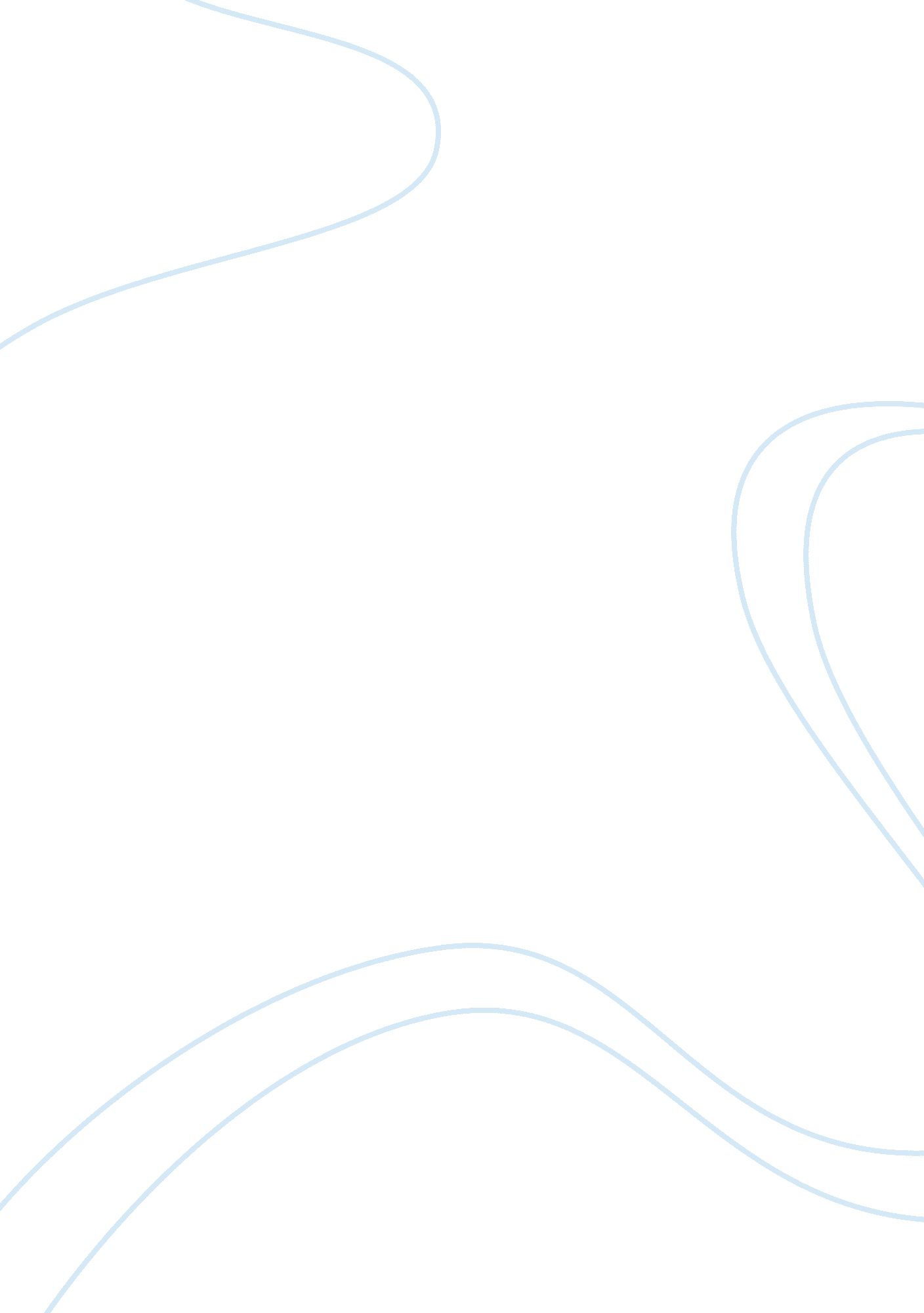 Why i love south africaLife, Love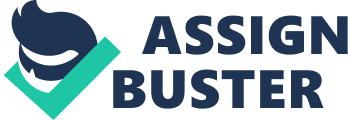 South Africa bubbles with wonderful, culturally diverse people. A colourful array of different foods, religions, beliefs and traditions are blended together to make up the amazing nation of the republic of South Africa It is, arguably (and ironically), one of the most liberal, free, and constitutionally healthy democracies in the Western World - and, most certainly, in Africa. To have achieved this after hundreds of years of the most brutal repression and trashing ofhuman rights- 15 years of true democracy, is nothing if not a monumental achievement. Then there are the challenges - yes, South Africa has many. But that’s what makes it exciting to be here. To be part of facing these challenges and (re)building a country . The people - ALL the people - are just great. There are simply no sacred cows in South Africa any more. Anything and everything can and is being discussed openly. Only once you have been to a South African braai, the beachin December, the bustling cities zig-zaged by taxis, a game park and met our vibrant inhabitants can you under. Where else in the world can you go from Oceans and Mountains, through beautiful vinyards and into arid desert, from open bushveld, to tropical forest. Where else can you find such a diversity of people that 11 official languages are required. South Africa is a country rich with resources, cultures and geographies and few countries the size of South Africa can boast such diversity. But none of this matters, if it doesn’t feel like home, and thats why I love SA. Its home. This is the home of ubuntu. For those of you who don't know, it basically means a spirit of community and sharing and kindness. Here’s to the glorious South African sunsets and the great blue African skies. Here’s to the rich wildlife and the friendly, happy people. Here’s to melktert and koeksusters, mampoer, bobotie, sosaties, amasi, isidudu, chutney and bunny chow, vetkeok and malva pudding. Here’s to a melting pot of cultures, coming together in one home under one roof - Indians, Chinese, Zulu, Xhosa, Pedi, Sotho, Tswana, Afrikaans, the San bushmen, English… Here’s to Shaka Zulu, Nelson Mandela, Charlize Theron, Freek Robinson, Riaan Crywagen, Natalie du Toit, Makhaya Ntini and the man on the street. Here’s to the Drakensburg, Table Mountain, The Tsitsikama forests in Knysna, the Garden Route, the warm Indian ocean intermingling with the cool Atlantic, the dry escarpment of Gauteng and the Great Karoo. Here’s to every different season and landscape contained in one immensely beautiful country. 